Censorvejledning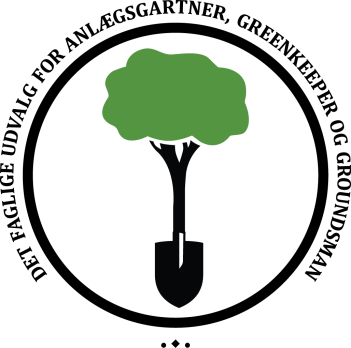 Greenkeeper og Groundsman uddannelsenDer indgår flere grundelementer ved en eksamen på erhvervsuddannelserne:Mål og krav, som primært er de kompetencemål, der er beskrevet for uddannelsen.I vejledningen er de mål, der vurderes at indgå i bedømmelsen af den mundtlige eksamen og den praktiske prøve angivet. (Øvrige kompetencemål bedømmes af skolen i forbindelse med de afsluttende standpunktskarakterer eller opnås i praktiktiden). Eksaminationsgrundlaget, der er det faglige stof, der eksamineres ud fra, og som skal gøre det muligt for eleven at vise, hvad han ved og kan. Det vil sige den opgave, der er beskrevet i casen.Endvidere består eksaminationsgrundlaget af produkter eleven har udarbejdet, fx plancher og diverse tegninger.Censor skal derfor orientere i og forholde sig til materialet, så det kan indgå i eksaminationen og den efterfølgende bedømmelse.Bedømmelsesgrundlag er de præstationer og produkter der skal bedømmes. Eleven kan godt fremstille et produkt, der indgår i eksaminationsgrundlaget, uden selve produktet bedømmes ved eksamen. Det gælder fx plancher eller anden form for præsentationer eleven har fremstillet. De målfaste tegninger, eleven fremstiller i forbindelse med den teoretiske del, indgår sammen med elevens præstation, som en del af bedømmelsesgrundlaget. De bedømmes altså ikke særskilt, men indgår i den samlede bedømmelse. Observerer censor en fejl i materialet, kan det ikke inddrages i bedømmelsen med mindre eleven har fået mulighed til at forholde sig til den observerede fejl.Derimod er det alene produktet, der bedømmes ved den praktiske prøve.Bedømmelsen skal vise, i hvilken grad eleven opfylder de mål, der er beskrevet for uddannelsen.Overordnet om karakterfastsættelsenKarakteren fastsættes efter drøftelse mellem eksaminator og censorer.Hvis censorer og eksaminator ikke er enige om en fælles bedømmelse, giver de hver en karakter. I sådanne tilfælde skal censorerne enes om én karakter. Den endelige karakter for prøven er gennemsnittet af censorernes ene, fælles karakter og eksaminators karakter afrundet til en karakter i karakterskalaen. Censorernes karakter er bestemmende for, om der rundes op eller ned. Kompetencemål der kan indgå i svendeprøvenCASE: Fælles for greenkeeper og groundsman2) Eleven kan udarbejde og udføre gødnings-, pleje- og renoveringsplaner under hensyntagen til det omgivende miljø.3) Eleven kan identificere ukrudtstyper, skadedyr og sygdomme i græs med henblik på forebyggelse og bekæmpelse i henhold til integreret plantebeskyttelse (IPM).9) Eleven kan anvende viden om planter og plantegrupper samt særlige krav til vækstforhold og pleje.17) Eleven kan planlægge og udføre plejeprogrammer til idrætsanlæg med græs, kunstgræs og hybridgræs.Praktisk opgave:Greenkeeper:14) Eleven kan projektere, etablere og omlægge dele af en golfbane, herunder hulforløb, bunkers, teesteder og greens.Groundsman16) Eleven kan projektere, etablere og omlægge dele af idrætsanlæg og udenomsarealer.NiveauUddannelsen afsluttes på det niveau, der hedder Avanceret:Eleven kan vurdere et problem, kan planlægge, løse og gennemføre en opgave eller aktivitet eller løse et problem også i ikke-rutinesituationer – alene eller i samarbejde med andre – under hensyn til opgavens art. På dette niveau lægges vægt på den personlige kompetence til at tage selvstændigt ansvar og vise initiativ samt kompetence til selv at formulere og løse faglige og sociale opgaver og problemer. Yderligere lægges vægt på kvalitetssans og kreativitet.Særligt om bedømmelse af de praktiske opgaver Bedømmelsen af den praktiske opgave sker med udgangspunkt i det materiale, eleven har udarbejdet og afleveret inden prøven påbegyndes.Det vil sige arbejdstegninger med alle nødvendige mål. Krav/omfang for specialet GreenkeeperCaseopgave (Individuel, 28 timer): Caseopgave (gruppedel, 9 timer):Praktisk opgave:Renoveringsopgave (84 timer, inklusiv pleje):Plejeopgave (84 timer, inklusiv renoveringsopgave):Krav/omfang for specialet GroundsmanCaseopgave (Individuel, 28 timer):Caseopgave (gruppedel, 9 timer):Praktisk opgave:Renoveringsopgave (84 timer, inklusiv pleje): Plejeopgave (84 timer, inklusiv renoveringsopgave):Tidsrammer:Der benyttes 84 timer til den praktiske prøve og 37 timer til udarbejdelse af case opgaven, herunder benyttes 28 timer til den individuelle caseopgave og 9 timer til gruppe caseopgaven.Skolen har tilsyn med eleverne i alle 84 timer i forbindelse med udførelsen af den praktiske prøve. Bedømmelsesskemaer Til hjælp for bedømmelsen er der lavet bedømmelsesskemaer til henholdsvis teori og praktik. Bedømmelsesskemaerne kan også bruges som notatark til de notater, censor og lærer jf. Eksamensbekendtgørelsen skal tage i forbindelse med bedømmelsen.Censor og eksaminator skal gøre notater om præstationen til personligt brug. Notaterne skal bruges til udarbejdelse af en udtalelse i en eventuel klagesag. Notaterne skal opbevares i 1 år. Notatarket er således censors personlige arbejdspapir og kan ikke kræves udleveret af udenforstående.Bedømmelseskriterier og vejledende karakterbeskrivelse CASE opgaven – den mundtlige fremlæggelse12 – Den fremragende præstation. Karakteren 12 gives for den fremragende præstation, der demonstrerer udtømmende opfyldelse af fagets mål, med ingen eller få uvæsentlige mangler.Fremlæggelsen er systematisk og velstruktureret og behandler casen udtømmende med sikker brug af relevante fagbegreber og fagteori.Eleven demonstrere et vidtgående og sikkert kendskab til teorien og kan koble det til praksis og inddrage egne erfaringer i en sammenhængende argumentation.De valgte løsninger og dokumentationen er relevant, og eleven redegør udtømmende for, hvilke kilder han har brugt, og hvorfor han/hun anser dem for valide/brugbare.Der kan være få uvæsentlige mangler10 – Den fortrinlige præstation. Karakteren 10 gives for den fortrinlige præstation, der demonstrerer omfattende opfyldelse af fagets mål, med nogle mindre væsentlige mangler.Fremlæggelsen er velstruktureret, og der er gjort rede for alle emner i casen med brug af relevante fagbegreber og fagteoriEleven demonstrere et omfattende og godt kendskab til teorien og kan koble det til praksis og inddrage egne erfaringer i sin argumentation.De valgte løsninger og dokumentationen er relevant, og eleven kan redegøre for, hvilke kilder han har brugt, og hvorfor han anser dem for valide/brugbareDer er nogle mindre væsentlige mangler7 – Den gode præstation. Karakteren 7 gives for den gode præstation, der demonstrerer opfyldelse af fagets mål, med en del mangler.Fremlæggelsen er ikke velstruktureret, men behandler alle emner i casen med brug af fagbegreber og fagteoriEleven demonstrerer godt kendskab til teori og kan koble det til praksis og i et vist omfang inddrage egne erfaringerDe valgte løsninger og dokumentationen har en del mangler, men eleven kan redegøre for sine valg og hvilke kilder han/hun har benyttet.4 – Den jævne præstation. Karakteren 4 gives for den jævne præstation, der demonstrere en mindre grad af opfyldelse af fagets mål, med adskillige væsentlige mangler.Fremlæggelsen er ikke struktureret og flere emner er kun overfladisk behandlet. Der er væsentlige mangler i brug af fagbegreber og fagteoriElevens kendskab til teorien er mangelfuld og eleven er kun i begrænset omfang i stand til at koble det til praksis og inddrage egne erfaringerDe valgte løsninger og dokumentationen har væsentlige mangler, og eleven kan ikke altid begrunde sine valg eller hvilke kilder han/hun har brugt. Det er nødvendigt, at stille mange ledende spørgsmål for at få de rigtige svar.02 – Den tilstrækkelige præstation. Karakteren 02 gives for den tilstrækkelige præstation, der demonstrerer den minimalt acceptable grad af opfyldelse af fagets mål.Fremlæggelsen er usystematisk og ustruktureret og behandler ikke alle emner i casen udtømmende. Brug af fagbegreber og fagteori er usikker.Elevens kendskab til teorien er mangelfuld og eleven har meget svært ved at koble det til praksis og inddrage egne erfaringerDe valgte løsninger og dokumentationen har væsentlige mangler, og eleven kan kun i begrænset omfang begrunde sine valg og redegøre for, hvilke kilder han har brugtAdskillige ledende spørgsmål kan ikke besvares korrekt00 – Den utilstrækkelige præstation: Karakteren 00 gives for den utilstrækkelige præstation, der ikke demonstrerer en acceptabel grad af opfyldelse af fagets mål.Fremlæggelse og dokumentation er utilstrækkelig og vidner om et meget dårligt kendskab til selv almindeligt anvendte teknikker.Eleven kan ikke svare fornuftigt på flere ledende spørgsmål.-3 – Den ringe præstation: Karakteren -3 gives for den helt uacceptable præstation.	En uvæsentlig mangel:Uvæsentlige mangler er noget der ikke påvirker det samlede indtryk af elevens teoretiske faglige viden. (Man vil bare sige pyt). Mindre væsentlig mangel:En mindre væsentlig mangel i elevens teoretiske faglige viden bevirker at eleven kommer til at lave mindre fejl. (Noget der er nødvendigt at rette, men kan løses hurtigt og billigt).Væsentlig mangel:En væsentlig mangel i elevens teoretiske faglige viden bevirker, at eleven laver fejl der er dyre at rette op.Bedømmelseskriterier og vejledende karakterbeskrivelse Den praktiske prøve.12 – Den fremragende præstation. Karakteren 12 gives for den fremragende præstation, der demonstrerer udtømmende opfyldelse af fagets mål, med ingen eller få uvæsentlige mangler.En udførsel som man vil være stolt af at aflevere til en kunde, som man gerne selv vil lægge navn til. Både præcision og finish er i top.Ingen eller få uvæsentlige mangler/unøjagtigheder, der påvirker det færdige resultat10 – Den fortrinlige præstation. Karakteren 10 gives for den fortrinlige præstation, der demonstrerer omfattende opfyldelse af fagets mål, med nogle mindre væsentlige mangler.En udførelse som til fulde opfylder kvalitetskravene.7 – Den gode præstation. Karakteren 7 gives for den gode præstation, der demonstrerer opfyldelse af fagets mål, med en del mangler.En pæn opgave med en del mangler.4 – Den jævne præstation. Karakteren 4 gives for den jævne præstation, der demonstrere en mindre grad af opfyldelse af fagets mål, med adskillige væsentlige mangler.Adskillige væsentlige mangler/fejl der kan rettes ved at skifte materialer ud eller ved at lave dele om. 02 – Den tilstrækkelige præstation. Karakteren 02 gives for den tilstrækkelige præstation, der demonstrerer den minimalt acceptable grad af opfyldelse af fagets mål.Opgaven fremgår sjusket og mangler finish og bearbejdning. 00 – Den utilstrækkelige præstation: Karakteren 00 gives for den utilstrækkelige præstation, der ikke demonstrerer en acceptabel grad af opfyldelse af fagets mål.Opgaven fremstår sjusket, mangler finish og bearbejdning.Uacceptabelt meget skal laves om for at opfylde kvalitetskravene.-3 – Den ringe præstation: Karakteren -3 gives for den helt uacceptable præstation.	KravGruppe – 3 personerGruppe – 4 personerDen selvstændige caseopgave består af enten:GreenTeestedFairway og roughHazardElementerne fordeles ved lodtrækningElementerne fordeles ved lodtrækningBeskrivelser Oversigtstegning/fotosAnalyser af problemstillingerLøsningsforslagFor det område, der er angivet i caseopgaven. For det område, der er angivet i caseopgaven. Plejeplaner med målsætning KortsigtetLangsigtetFor det område, der er angivet i caseopgaven. For det område, der er angivet i caseopgaven. GødningplanerFortolkning af jordbundsanalyserKortsigtet planLangsigtet planFor det område, der er angivet i caseopgaven. For det område, der er angivet i caseopgaven. VandingTegning af spredebilledeBeregning af vandforbrugFor det område, der er angivet i caseopgaven.For det område, der er angivet i caseopgaven.MaterialebestillingKortsigtetFor det område, der er angivet i caseopgaven. For det område, der er angivet i caseopgaven. TidsplanlægningGanttkort/arbejdsplanFor det område, der er angivet i caseopgaven. For det område, der er angivet i caseopgaven. MaskinerMaskinoversigtMaskin plejeplanForslag til renoveringSkitseBudgetoverslagFor det område, der er angivet i caseopgaven. For det område, der er angivet i caseopgaven. KravGruppe – 3 personerGruppe – 4 personerDen fælles caseopgave består af elementerne:GreenTeestedFairway og roughHazardSammensætning af alle elementerne i en samlet rapportSammensætning af alle elementerne i en samlet rapportForslag til renovering Gennemgå de forskellige forslag for alle elementernePrioritet liste med renoveringsforslag og et budgetoverslag Prioritet liste med renoveringsforslag og et budgetoverslag Krav Gruppe – 3 personerGruppe – 4 personerSamlet areal350-500 m2500-700 m2Renoveret element som fx:GreenTeestedFairwayRoughHazard30-70 m230-70 m270-100 m270-100 m210-70 m250-100 m250-100 m2100-150 m2100-150 m230-100 m2Ud fra Golfklubbens valgte element/elementer til renovering udarbejdes der i fælleskab:OversigtstegningPlan tegningSnit tegningKoteplan/registreringDetailtegning af teknisk elementSpredebillede af vandingMaterialelisteGanttkort/arbejdsplanMaskinliste til renoveringsopgaveSamlet budgetVariable elementer består af: Læhegn/sikkerhedsbeplantningBanemarkering/udstyrBuskeSolitær træerVandingsanlægGræsetablering herunder fx rullegræs og græssåning.Samles og afleveres i tilbudsmappe inden opstart af praktisk projektSamles og afleveres i tilbudsmappe inden opstart af praktisk projektKrav Gruppe – 3 personerGruppe – 4 personerSamlet areal1000-1500 m21500-2000 m2Alle elementer på hullet plejes Ifølge plejeplan fra caseopgavenElementer er f.eks.:GreenTeestedFairwayRoughHazardBeplantning herunder træer og buskemm.Alle elementerAlle elementerKravGruppe – 3 personerGruppe – 4 personerDen selvstændige caseopgave består af enten:Opvisnigsbane, lys og varme.Træningsbane, beplantninger Målfelter med kraftigt slidKunststofbaner og hybridElementerne fordeles ved lodtrækningElementerne fordeles ved lodtrækningBeskrivelser Oversigtstegning/fotosAnalyser af problemstillingerLøsningsforslagFor det område, der er angivet i caseopgaven. For det område, der er angivet i caseopgaven. Plejeplaner med målsætning KortsigtetLangsigtetFor det område, der er angivet i caseopgaven. For det område, der er angivet i caseopgaven. GødningplanerFortolkning af jordbundsanalyserKortsigtet planLangsigtet planFor det område, der er angivet i caseopgaven. For det område, der er angivet i caseopgaven. VandingTegning af spredebilledeBeregning af vandforbrugFor det område, der er angivet i caseopgaven.For det område, der er angivet i caseopgaven.MaterialebestillingKortsigtetFor det område, der er angivet i caseopgaven. For det område, der er angivet i caseopgaven. TidsplanlægningGanttkort/arbejdsplanFor det område, der er angivet i caseopgaven. For det område, der er angivet i caseopgaven. MaskinerMaskinoversigtMaskin plejeplanForslag til renoveringSkitseBudgetoverslagFor det område, der er angivet i caseopgaven. For det område, der er angivet i caseopgaven. KravGruppe – 3 personerGruppe – 4 personerDen fælles caseopgave består af elemeterne: Opvisnigsbane, lys og varme.Træningsbane, beplantninger Målfelter med kraftigt slidKunststofbaner og hybridSammensætning af alle elementerne i en samlet rapportSammensætning af alle elementerne i en samlet rapportForslag til renovering Gennemgå de forskellige forslag for alle elementernePrioritet liste med renoveringsforslag og et budgetoverslag Prioritet liste med renoveringsforslag og et budgetoverslag TidsplanlægningGanttkort/arbejdsplanFor det område, der er angivet i caseopgaven. For det område, der er angivet i caseopgaven. MaskinerMaskinoversigtMaskin plejeplanKrav Gruppe – 3 personerGruppe – 4 personerSamlet areal1000-1500 m21500-2000 m2Renoveringsmetoder der kan tages i betragtning.TophøvlingFuldstændig omlægningIntensiv luftning og topdressingFiberforstærket græsHele boldbanen75-125 m2Hele boldbanen75-125 m2Hele boldbanen100-150 m2Hele boldbanen100-150 m2Ud fra Boldklubbens valgte metode til renovering udarbejdes der i fælleskab:OversigtstegningPlan tegningSnit tegningKoteplan/registreringDetailtegning af teknisk elementSpredebillede af vandingMaterialelisteBeplantningsplanGanttkort/arbejdsplanMaskinliste til renoveringsopgaveSamlet budgetSamles og afleveres i tilbudsmappe inden opstart af praktisk projektSamles og afleveres i tilbudsmappe inden opstart af praktisk projektKrav Gruppe – 3 personerGruppe – 4 personerSamlet areal1000-1500 m21500-2000 m2Alle dele af boldbanen plejes Ifølge plejeplaner fra caseopgavenVariable elementer består af: Læhegn/sikkerhedsbeplantningBanemarkering/udstyrBuskeSolitær træerVandingsanlægGræsetablering herunder fx rullegræs og græssåning.Det samlede arealDet samlede areal